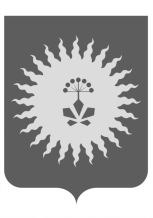 АДМИНИСТРАЦИЯ АНУЧИНСКОГО МУНИЦИПАЛЬНОГО РАЙОНАП О С Т А Н О В Л Е Н И ЕОб утверждении Порядка формирования и ведения реестра муниципальных услуг Анучинского муниципального района          В соответствии с Федеральным законом от 27.07.2010 № 210-ФЗ «Об организации предоставления государственных и муниципальных услуг», постановлением    Правительства  Российской  Федерации  от  24 октября 2011 года № 861 «О федеральных государственных информационных системах, обеспечивающих предоставление в электронной форме государственных и муниципальных услуг (осуществление функций)», руководствуясь Уставом Анучинского муниципального районаПОСТАНОВЛЯЕТ:1. Утвердить Порядок формирования и ведения реестра муниципальных услуг Анучинского муниципального района (прилагается).2. Структурным подразделениям, муниципальным учреждениям администрации Анучинского муниципального района обеспечить предоставление в общий отдел администрации Анучинского муниципального района информации, необходимой для ведения реестра муниципальных услуг Анучинского муниципального района.3. Общему отделу администрации района (Бурдейной) опубликовать настоящее постановление в средствах массовой информации Анучинского муниципального района и разместить на официальном сайте администрации в информационно-телекоммуникационной сети Интернет.4. Контроль за исполнением данного постановления возложить на заместителя главы администрации Анучинского муниципального района А.Я. Янчука.Глава   Анучинского муниципального района -глава администрации Анучинскогомуниципального района                                                           С.А. Понуровский   Приложение                                                                        к постановлению администрацииАнучинского муниципального района                                                      от 22.05.2018г  № 279ПОРЯДОКФОРМИРОВАНИЯ И ВЕДЕНИЯ РЕЕСТРА МУНИЦИПАЛЬНЫХ УСЛУГ  АНУЧИНСКОГО МУНИЦИПАЛЬНОГО РАЙОНА 1. Основные положения1.1. Настоящий Порядок формирования и ведения реестра муниципальных услуг Анучинского муниципального района (далее Порядок) регулирует деятельность структурных подразделений администрации Анучинского муниципального района, муниципальных учреждений и организаций Анучинского муниципального района, в которых размещается муниципальное задание (заказ), по формированию и ведению реестра муниципальных услуг Анучинского муниципального района (далее Реестр).1.2. Формирование и ведение Реестра осуществляется в целях систематизации информации о муниципальных услугах, предоставляемых структурными подразделениями администрации Анучинского муниципального района (далее - структурными подразделениями), муниципальными учреждениями и организациями Анучинского муниципального района, в которых размещается муниципальное задание (заказ) (далее учреждениями и организациями) в соответствии с действующим законодательством.1.3. Ведение реестра муниципальных услуг осуществляется для решения следующих задач:- обеспечение прав физических и юридических лиц на получение муниципальных услуг своевременно и в соответствии со стандартом предоставления муниципальных услуг;- обеспечение предоставления полной, актуальной и достоверной информации о муниципальных услугах;- обеспечение доступа граждан и организаций к сведениям о муниципальных услугах, предоставляемых структурными подразделениями, учреждениями и организациями;- обеспечение предоставления муниципальных услуг в электронной форме в порядке и на условиях, предусмотренных действующим законодательством Российской Федерации;- обеспечение соответствия деятельности структурных подразделений по предоставлению муниципальных услуг требованиям действующего законодательства Российской Федерации, муниципальных правовых актов Анучинского муниципального района.1.4. Реестр содержит сведения:- о муниципальных услугах, предоставляемых структурными подразделениями;- об услугах, которые являются необходимыми и обязательными для предоставления муниципальных услуг и включены в перечень, утвержденный решением Думы Анучинского муниципального района;- об услугах оказываемых муниципальными учреждениями и иными организациями, в которых размещается муниципальное задание (заказ), выполняемое (выполняемый) за счет средств  бюджета Анучинского муниципального района. 1.5. Ведение Реестра включает в себя следующие процедуры:- включение сведений о муниципальных услугах в Реестр;- внесение изменений и дополнений в Реестр;- исключение сведений о муниципальных услугах из Реестра;- контроль за предоставлением информации, предусмотренной настоящим порядком, для формирования Реестра;- опубликование Реестра в средствах массовой информации и размещение его в информационно-телекоммуникационной сети Интернет на официальном сайте администрации Анучинского муниципального района.1.6. Реестр ведется по форме в соответствии с приложением к настоящему Порядку.1.7. Реестр утверждается постановлением администрации Анучинского муниципального района.1.8. Реестр подлежит опубликованию, размещению в информационно-телекоммуникационной сети Интернет на официальном сайте администрации Анучинского муниципального района (http://anuchinsky.ru/), размещению на Едином портале государственных и  муниципальных услуг в порядке. 2. Принципы ведения Реестра2.1. Основанием для включения муниципальной услуги в Реестр являются нормативные правовые акты, соглашения, регулирующие вопросы предоставления муниципальных услуг на территории Анучинского муниципального района.2.2. Ведение Реестра осуществляется в соответствии со следующими принципами:- единства требований к определению и включению муниципальных услуг, предоставляемых на территории Анучинского муниципального района, в Реестр;-  полноты описания и отражения муниципальных услуг в Реестре;-  открытости и доступности сведений, содержащихся в  Реестре;- периодического пересмотра требований к перечню и описанию муниципальных услуг, предусмотренных Реестром, в целях повышения их доступности и качества. 3. Формирование и ведение Реестра3.1. Включение, исключение сведений о муниципальных услугах   из Реестра и внесение изменений и дополнений в Реестр утверждаются постановлением администрации Анучинского муниципального района.3.2. Внесение изменений в сведения о муниципальных услугах, размещенных в Реестре и исключение сведений о муниципальных услугах из Реестра осуществляются в порядке, предусмотренном для их размещения.3.3. Основаниями для включения, изменения, дополнения сведений об услугах из Реестра являются нормативные правовые акты, соглашения, которыми соответственно устанавливаются, изменяются или прекращаются полномочия по предоставлению муниципальной услуги.3.4. Основаниями для исключения сведений об услугах из Реестра являются следующие обстоятельства:1) вступление в силу федеральных законов и иных нормативных правовых актов Российской Федерации, законов и иных нормативных правовых актов Приморского края, муниципальных правовых Анучинского муниципального района, которыми упразднено предоставление муниципальной услуги или исполнение  муниципальной функции;2) несоответствие сведений об услугах в Реестре требованиям о полноте и достоверности, при условии, что это несоответствие не может быть устранено путем внесения изменений в сведения об услугах.3.5. Реестр формируется и ведётся на бумажном и электронном носителях. В случае несоответствия информации, содержащейся на бумажных носителях, и информации, содержащейся на электронных носителях, приоритет имеет информация на бумажных носителях.3.6. Формирование и ведение Реестра осуществляет Общий отдел администрации Анучинского муниципального района (далее уполномоченный орган).3.7. В ходе формирования и ведения Реестра уполномоченный орган осуществляет следующие функции:- сбор, обработку, учёт, регистрацию, хранение, обновление данных, поступающих от структурных подразделений, учреждений и организаций;- ведёт мониторинг услуг и анализ сведений, размещённых в Реестре;- рассматривает поступившие предложения о включении сведений о муниципальной услуге в Реестр на предмет исключения дублирования услуг;- не реже одного раза в год проводит уточнение содержания реестра муниципальных услуг с целью обеспечения максимального удовлетворения потребностей получателей муниципальных услуг;- готовит предложения по внесению изменений в Реестр;- осуществляет методическое обеспечение ведения Реестра;- осуществляет организацию предоставления сведений из Реестра;- осуществляет контроль за предоставлением информации, предусмотренной настоящим Порядком, для формирования Реестра.3.8. Формирование сведений об услугах для размещения в Реестре осуществляют структурные подразделения, учреждения и организации, предоставляющие соответствующие муниципальные услуги.3.9. Для включения, внесения изменений, дополнений либо исключения сведений о муниципальной услуге из Реестра структурное подразделение, учреждения и организации ответственные за предоставление услуги, представляет уполномоченному органу  в письменной форме соответствующее предложение с обоснованием и указанием сведений об услуге согласно приложению к настоящему Порядку.3.10. Уполномоченный орган  в течении 5 дней с момента поступления документов в соответствии с пунктом 3.7. настоящего Порядка рассматривает поступившие предложения структурных подразделений, учреждений и организаций. В случае принятия положительного решения готовит проект постановления администрации Анучинского муниципального района о включении, изменении, дополнений либо исключении сведений о муниципальной услуге из Реестра в случае отказа - направляет мотивированное заключение.3.11. Сведения из Реестра являются общедоступными и предоставляются уполномоченным органом потребителю муниципальной услуги в форме выписки из Реестра безвозмездно. 4. Ответственность4.1. Руководители структурных подразделений, учреждений и организаций, и лица, ответственные за подготовку и предоставление сведений о муниципальных услугах, несут персональную ответственность за полноту и достоверность сведений о муниципальных услугах, направляемых для размещения в Реестре, а также за соблюдение порядка и сроков их направления для размещения.Приложениек Порядку формирования и ведения реестра муниципальных услуг Анучинского муниципального районаРЕЕСТРмуниципальных услуг Анучинского муниципального района    22.05.2018г.с. Анучино№279№ п/пНаименование муниципальной услуги Нормативно правовой акт, устанавливающий порядок и стандарт предоставления муниципальной услугиНаименование структурного    подразделения администрации  Анучинского  муниципального района,  муниципального, учреждения или  организации, ответственных за  непосредственное предоставление муниципальной услуги  Услуги по сферам деятельностиУслуги по сферам деятельностиУслуги по сферам деятельностиУслуги по сферам деятельности1.2.3.